Learning Objectives for the week:Reading:The children will be able read books matched to their colour book band (Bug Club)The children will be able to answer questions about the book they have read (Bug Club)The children will be able to talk about the story Monkeys and Hats (Oak academy)The children will be able to read words (sight vocabulary words sent via Purple Mash).Phonics:The children will be able to blend words to read matched to their phonic ability e.g. royal and playful  (practise reading words sent via Purple Mash)Writing:The children will be able to write a sentence with the correct punctuationThe children will be able to talk about the characters thoughts and feelings.The children will be able to identify problems in the story The children will be able to spell words from memory e.g. people, said (practise spellings on the purple mash spelling quiz)Maths: The children will identify half of a shape.The children will identify half of a quantity. The children will identify a quarter of a shape.The children will identify a quarter of a quantity.The children will identify half and quarter turns.Learning Objectives for the week:Reading:The children will be able read books matched to their colour book band (Bug Club)The children will be able to answer questions about the book they have read (Bug Club)The children will be able to talk about the story Monkeys and Hats (Oak academy)The children will be able to read words (sight vocabulary words sent via Purple Mash).Phonics:The children will be able to blend words to read matched to their phonic ability e.g. royal and playful  (practise reading words sent via Purple Mash)Writing:The children will be able to write a sentence with the correct punctuationThe children will be able to talk about the characters thoughts and feelings.The children will be able to identify problems in the story The children will be able to spell words from memory e.g. people, said (practise spellings on the purple mash spelling quiz)Maths: The children will identify half of a shape.The children will identify half of a quantity. The children will identify a quarter of a shape.The children will identify a quarter of a quantity.The children will identify half and quarter turns.Learning Objectives for the week:Reading:The children will be able read books matched to their colour book band (Bug Club)The children will be able to answer questions about the book they have read (Bug Club)The children will be able to talk about the story Monkeys and Hats (Oak academy)The children will be able to read words (sight vocabulary words sent via Purple Mash).Phonics:The children will be able to blend words to read matched to their phonic ability e.g. royal and playful  (practise reading words sent via Purple Mash)Writing:The children will be able to write a sentence with the correct punctuationThe children will be able to talk about the characters thoughts and feelings.The children will be able to identify problems in the story The children will be able to spell words from memory e.g. people, said (practise spellings on the purple mash spelling quiz)Maths: The children will identify half of a shape.The children will identify half of a quantity. The children will identify a quarter of a shape.The children will identify a quarter of a quantity.The children will identify half and quarter turns.Learning Objectives for the week:Reading:The children will be able read books matched to their colour book band (Bug Club)The children will be able to answer questions about the book they have read (Bug Club)The children will be able to talk about the story Monkeys and Hats (Oak academy)The children will be able to read words (sight vocabulary words sent via Purple Mash).Phonics:The children will be able to blend words to read matched to their phonic ability e.g. royal and playful  (practise reading words sent via Purple Mash)Writing:The children will be able to write a sentence with the correct punctuationThe children will be able to talk about the characters thoughts and feelings.The children will be able to identify problems in the story The children will be able to spell words from memory e.g. people, said (practise spellings on the purple mash spelling quiz)Maths: The children will identify half of a shape.The children will identify half of a quantity. The children will identify a quarter of a shape.The children will identify a quarter of a quantity.The children will identify half and quarter turns.Learning Objectives for the week:Reading:The children will be able read books matched to their colour book band (Bug Club)The children will be able to answer questions about the book they have read (Bug Club)The children will be able to talk about the story Monkeys and Hats (Oak academy)The children will be able to read words (sight vocabulary words sent via Purple Mash).Phonics:The children will be able to blend words to read matched to their phonic ability e.g. royal and playful  (practise reading words sent via Purple Mash)Writing:The children will be able to write a sentence with the correct punctuationThe children will be able to talk about the characters thoughts and feelings.The children will be able to identify problems in the story The children will be able to spell words from memory e.g. people, said (practise spellings on the purple mash spelling quiz)Maths: The children will identify half of a shape.The children will identify half of a quantity. The children will identify a quarter of a shape.The children will identify a quarter of a quantity.The children will identify half and quarter turns.Learning Objectives for the week:Reading:The children will be able read books matched to their colour book band (Bug Club)The children will be able to answer questions about the book they have read (Bug Club)The children will be able to talk about the story Monkeys and Hats (Oak academy)The children will be able to read words (sight vocabulary words sent via Purple Mash).Phonics:The children will be able to blend words to read matched to their phonic ability e.g. royal and playful  (practise reading words sent via Purple Mash)Writing:The children will be able to write a sentence with the correct punctuationThe children will be able to talk about the characters thoughts and feelings.The children will be able to identify problems in the story The children will be able to spell words from memory e.g. people, said (practise spellings on the purple mash spelling quiz)Maths: The children will identify half of a shape.The children will identify half of a quantity. The children will identify a quarter of a shape.The children will identify a quarter of a quantity.The children will identify half and quarter turns.Learning Objectives for the week:Reading:The children will be able read books matched to their colour book band (Bug Club)The children will be able to answer questions about the book they have read (Bug Club)The children will be able to talk about the story Monkeys and Hats (Oak academy)The children will be able to read words (sight vocabulary words sent via Purple Mash).Phonics:The children will be able to blend words to read matched to their phonic ability e.g. royal and playful  (practise reading words sent via Purple Mash)Writing:The children will be able to write a sentence with the correct punctuationThe children will be able to talk about the characters thoughts and feelings.The children will be able to identify problems in the story The children will be able to spell words from memory e.g. people, said (practise spellings on the purple mash spelling quiz)Maths: The children will identify half of a shape.The children will identify half of a quantity. The children will identify a quarter of a shape.The children will identify a quarter of a quantity.The children will identify half and quarter turns.Learning Objectives for the week:Reading:The children will be able read books matched to their colour book band (Bug Club)The children will be able to answer questions about the book they have read (Bug Club)The children will be able to talk about the story Monkeys and Hats (Oak academy)The children will be able to read words (sight vocabulary words sent via Purple Mash).Phonics:The children will be able to blend words to read matched to their phonic ability e.g. royal and playful  (practise reading words sent via Purple Mash)Writing:The children will be able to write a sentence with the correct punctuationThe children will be able to talk about the characters thoughts and feelings.The children will be able to identify problems in the story The children will be able to spell words from memory e.g. people, said (practise spellings on the purple mash spelling quiz)Maths: The children will identify half of a shape.The children will identify half of a quantity. The children will identify a quarter of a shape.The children will identify a quarter of a quantity.The children will identify half and quarter turns.Learning Objectives for the week:Reading:The children will be able read books matched to their colour book band (Bug Club)The children will be able to answer questions about the book they have read (Bug Club)The children will be able to talk about the story Monkeys and Hats (Oak academy)The children will be able to read words (sight vocabulary words sent via Purple Mash).Phonics:The children will be able to blend words to read matched to their phonic ability e.g. royal and playful  (practise reading words sent via Purple Mash)Writing:The children will be able to write a sentence with the correct punctuationThe children will be able to talk about the characters thoughts and feelings.The children will be able to identify problems in the story The children will be able to spell words from memory e.g. people, said (practise spellings on the purple mash spelling quiz)Maths: The children will identify half of a shape.The children will identify half of a quantity. The children will identify a quarter of a shape.The children will identify a quarter of a quantity.The children will identify half and quarter turns.9:00-9:209:30-10:30PE/Brain Break Super Movers 11:00--12:00 Lunchtime   12:00-1:001:00-1:452:00-2.452.45 – 3.00MondayMicrosoft TeamsMorning Welcome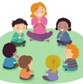 Maths National Academy Year 1 Maths – 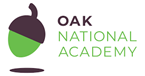 Link:   https://classroom.thenational.academy/lessons/to-identify-one-half-of-a-shape-60up2c?step=1&activity=videoTopic:  FractionsLesson 1- To identify half of a shapeActivity-  Purple mashFind HalfPE/Brain Break Super Movers Literacy – Bug clubLink:Reading comprehension – answer questions about the books you are reading.Complete activity.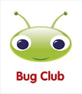 11.40 – 12.00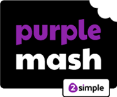 Practise words to read and spellings. ay and oy digraphs activity. Lunchtime   12:00-1:00PEJust Dance Link: https://www.youtube.com/watch?v=yQ4fTl4wbko Music – National Academy Year 1 MusicLink: https://classroom.thenational.academy/units/pulse-769c Topic: Pulse Lesson: 3  understanding how sound is represented by symbols. Story Time with your child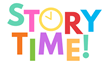 TuesdayMicrosoft TeamsMorning WelcomeMaths National Academy Year 1 Maths – Link:  https://classroom.thenational.academy/lessons/to-find-half-of-a-quantity-6nhpctTopic: FractionsLesson 2-To find half of a quantity.Activity- Mathletics- Is it a half?PE/Brain Break Super Movers Literacy – National Academy Year 1 EnglishTopic: Monkeys and Hats- ProblemsLesson: 6-  Recycled characters thoughts and feelings Link: https://classroom.thenational.academy/lessons/to-explore-a-recycled-characters-thoughts-and-feelings-69jpar?activity=video&step=1 Phonics11.40 – 12.00Practice Reading and spelling word sets from school.Lunchtime   12:00-1:00D and T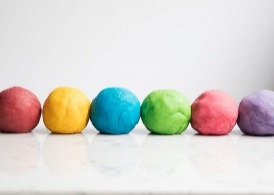 Link:   https://www.iheartnaptime.net/play-dough-recipe/ Topic: To make a product for a purpose. Lesson: To make Playdough Science – BBC BitesizeTopic: MaterialsLesson: What should I do with my rubbish? - BBC Bitesize Watch the video and complete the quiz. Can you create a recycling poster?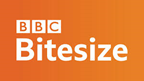 Story Time with your childWednesdayMicrosoft TeamsMorning WelcomeMaths National Academy Year 1 Maths – Link:   https://classroom.thenational.academy/lessons/to-find-one-quarter-of-a-shape-c8r66cTopic: FractionsLesson: 3- To find one quarter of a shape.Activity- Purple Mash-Finding a QuarterPE/Brain Break Super Movers Literacy – National Academy Year 1 EnglishTopic: Monkeys and Hats- ProblemsLesson: 7- Writing the first problemLink: https://classroom.thenational.academy/lessons/to-write-the-first-problem-in-the-story-c5k64r?activity=video&step=1 Phonics11.40 – 12.00Practise words to read and spellings.ay and oy digraphs activity. Lunchtime   12:00-1:00PSHE – National Academy Year 1 PSHELink: https://classroom.thenational.academy/units/happy-families-3335 Topic: Happy Families Lesson: 3 My Special Circles ArtTopic:  Sculpture 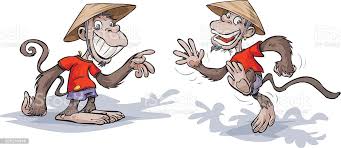 Lesson: Using your playdough that you made in DT. Can you make your monkey that you designed last week?Teams meeting to review your child’s maths learning:Red: 1.20-1.40pmBlue: 1.40- 2.00pmGreen: 2.00-2.20pmYellow- 2.20-2.40pmStory Time with your childThursdayMicrosoft TeamsMorning WelcomeMaths National Academy Year 1 Maths – Link:   https://classroom.thenational.academy/lessons/to-find-one-quarter-of-a-quantity-6xjkadTopic: FractionsLesson:  4- To find one quarter of a quantityActivity- Oak Academy- Independent Task-PE/Brain Break Super Movers Literacy – National Academy Year 1 EnglishTopic: Monkeys and Hats- ProblemsLesson: 8- exploring a characters thoughts and feelingsLink: https://classroom.thenational.academy/lessons/to-explore-a-characters-thoughts-and-feelings-part-2-64wp4d Phonics11.40 – 12.00Practice Reading and spelling word sets from school.Lunchtime   12:00-1:00RE Link: https://www.purplemash.com/#app/pup/faith_islam_prayer_rakah Topic: IslamLesson: 1 Prayer. Geography – Purple MashTopic: The united Kingdom Lesson:  2 Capital cities https://www.purplemash.com/#app/diyjs/uk_capitalcities_labellingTeams meeting to review your child’s English learning:Red: 1.20-1.40pmBlue: 1.40- 2.00pmGreen: 2.00-2.20pmYellow- 2.20-2.40pmStory Time with your childFridayMicrosoft TeamsMorning WelcomeMaths National Academy Year 1 Maths – Link:   https://classroom.thenational.academy/lessons/to-identify-half-quarter-and-three-quarter-turns-6dgkjcTopic: FractionsLesson: 3- To identify half and quarter turns.Activity- To complete Oak academy quiz. Your child has been allocated a time slot to read their word sets and tricky words on teams. – Please see team calendar PE/Brain Break Super Movers Literacy – National Academy Year 1 EnglishTopic: Monkeys and Hats- ProblemsLesson: 4 –  To write the second problemLink: https://classroom.thenational.academy/lessons/to-write-the-second-problem-in-the-story-6cr3jc Phonics11.40 – 12.00Write a sentence containing words that have the ay and oy digraph.Lunchtime   12:00-1:00History – Link:  https://www.bbc.co.uk/bitesize/topics/z7d7gwx/articles/zhgxcqt Topic: The Great Fire Of London Lesson: 3 Samuel Pepyes Golden TimeYou have worked hard all week so you can choose your favourite activity for golden time. 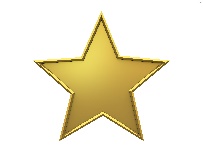 Story Time with your child